В соответствии с Федеральным законом от 06.10.2003 № 131-ФЗ                  «Об общих принципах организации местного самоуправления в Российской Федерации», с Федеральным Законом от 30.12.2020 №518-ФЗ «О внесении изменений в отдельные законодательные акты Российской Федерации», со статьёй 69.1 Федерального Закона от 13.06.2015 года №218-ФЗ «О государственной регистрации недвижимости», руководствуясь Уставом муниципального района Сергиевский, на основании акта осмотра объекта недвижимого имущества № 1 от  12.07 2022г. 10  ч. 00 минут, Администрации муниципального района Сергиевский  П О С Т А Н О В Л Я ЕТ:1.В отношении ранее учтенного объекта недвижимости кадастровый  номер 63:31:1101015:130, Самарская область, Сергиевский район, п. Сургут, ул. Шоссейная, д.3 выявлен правообладатель: гр. РФ Никулин Михаил Валерьевич, 23.08.1988 г.р.  место рождение п. Сургут Сергиевского района, Куйбышевская область,  паспорт гр. РФ серия  3610 № 360434, отделением УФМС России по Самарской области в Сергиевском районе  07.07.2011г.,  код подразделения 630-046,  СНИЛС: 143-714-565-56, адрес регистрации: Самарская область, Сергиевский район, п. Сургут, ул. Шоссейная, д.3.2. Право собственности подтверждается материалами наследственного дела №107/2016, открытого нотариусом Сергиевского района Самарской области Поповой М.Ю., что подтверждается ответом на запрос регистрационный  № 884 от 30.05.2022г.  3.Направить данное постановление в Управление Федеральной службы государственной регистрации, кадастра и картографии по Самарской области.4.Контроль за выполнением настоящего постановления оставляю за собой.Глава  муниципального районаСергиевский                                                                             А.И. ЕкамасовПроект решения  получил: _________________________              ______________________________            [Подпись] 	                                                  [Ф. И. О.]Примечание: в течение тридцати дней со дня получения проекта решения выявленный правообладатель вправе направить возражения относительно сведений о правообладателе по адресу: 446533, Самарская область, Сергиевский район, п. Сургут, улица Первомайская, дом 12А, этаж 2, каб.3, или по телефону: 8(84655)2-54-20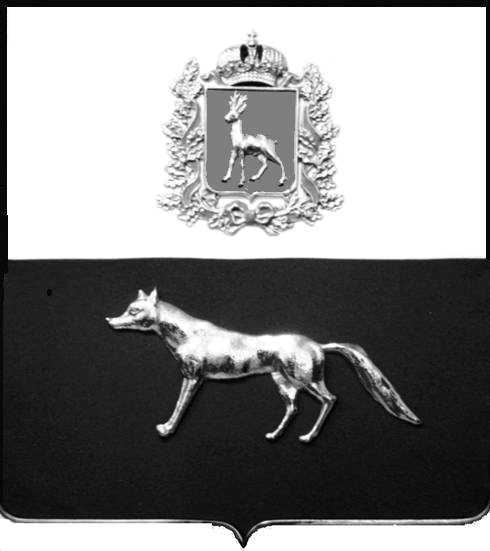 Администрациямуниципального районаСергиевскийСамарской областиПОСТАНОВЛЕНИЕ«       »  _____________ 2022г.	№__________.                                             ПРОЕКТО выявлении правообладателя ранее учтенного объекта недвижимости, жилого дома с кадастровым номером 63:31:1101015:130  по адресу: Самарская область, Сергиевский район, п. Сургут,           ул. Шоссейная, д.3